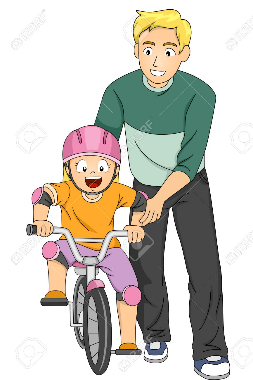 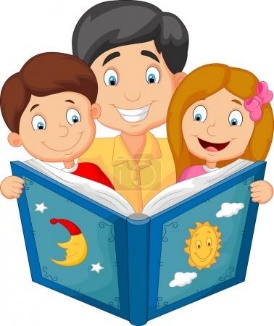                                    Deň otcov 21.6.                                „Darček pre ocina“  Na výrobu darčeka pre ocka potrebujeme :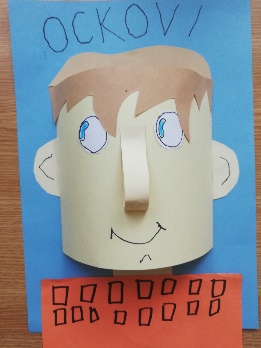      - farebný papier, lepidlo, nožnice, ceruzky,        čierna fixka  Najskôr si zoberieme modrý papier a bledý. Bledý papier preložíme na polovicu a nožnicami     prestrihneme. Na krajoch papier málo zohneme a nalepíme ho na    modrý. Vystrihneme uši a krk. Nalepíme. Viď obrázok.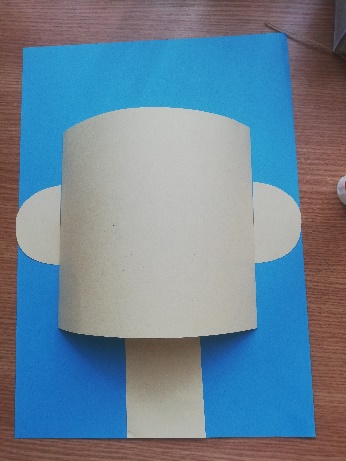 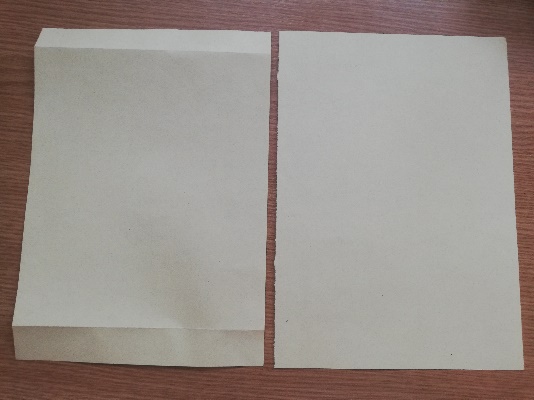 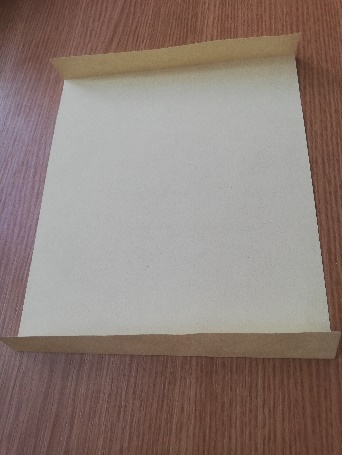 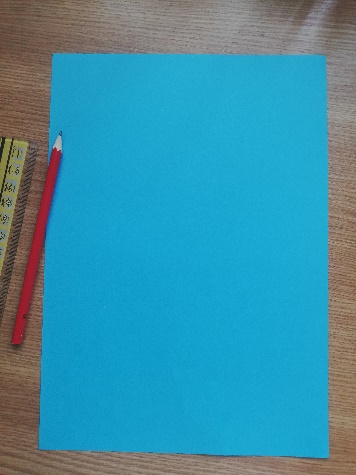  Vystrihneme tenký pásik – nos, nalepíme. Nakreslíme si oči, podľa toho aké má váš ocko. Vystrihneme ich, vyfarbíme a nalepíme. Vyberieme si farbu vlasov (akú má váš ocko),    vystrihneme, nalepíme. 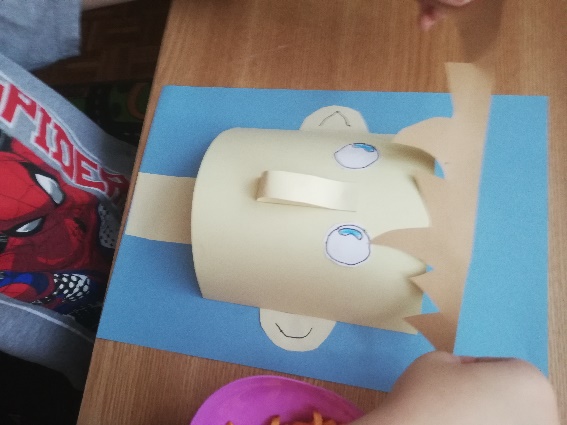 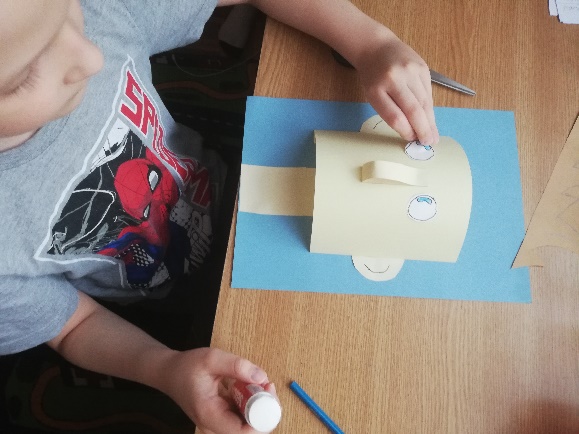 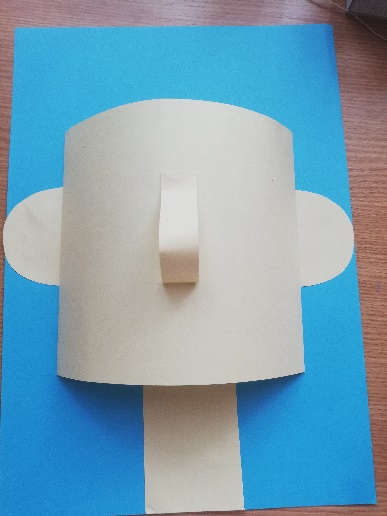  Fixkou „ockovi“ nakreslíme úsmev a bradu. Nakoniec mu nalepíme oblečenie. Je to už na vás.  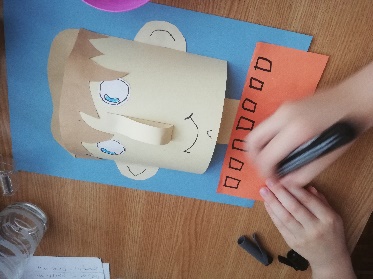  Fantázii sa medze nekladú. Príjemné tvorenie.😊  Inšpirácia pre vás :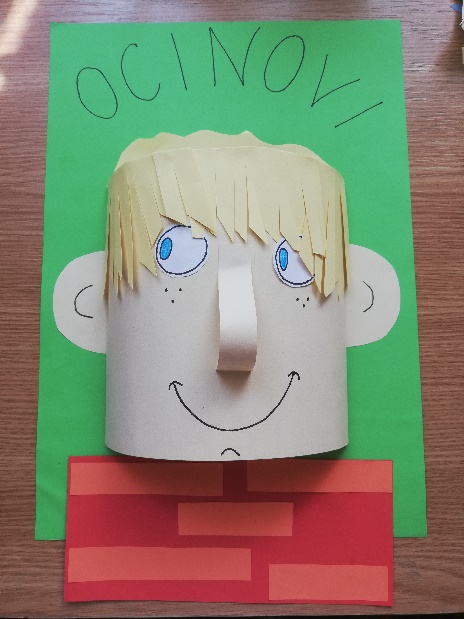 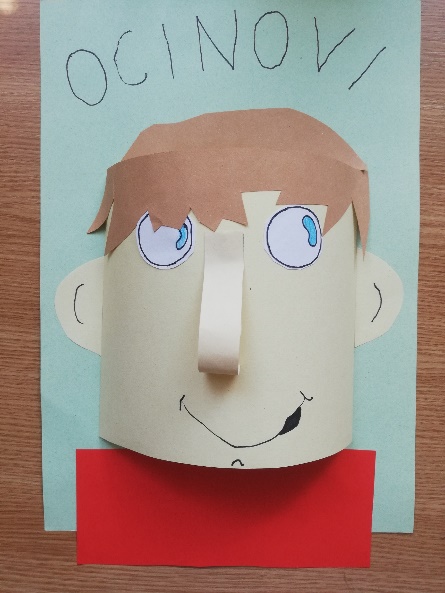 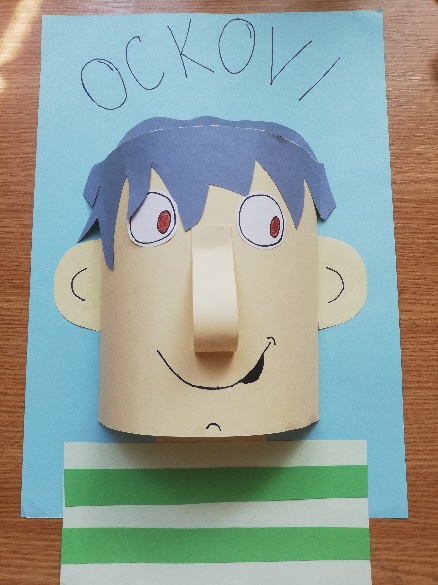 